ЧЕРКАСЬКА МІСЬКА РАДА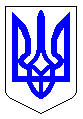 ЧЕРКАСЬКА МІСЬКА РАДАВИКОНАВЧИЙ КОМІТЕТРІШЕННЯВід 30.09.2022 № 801Про встановлення тарифів на тепловуенергію, її виробництво, транспортування,постачання, послугу з постачаннятеплової енергії, послугу з постачаннягарячої води для ПРАТ «Черкаське хімволокно» на період воєнного стану в УкраїніКеруючись Законом України №2479-IX  «Про особливості регулювання відносин на ринку природного газу та у сфері теплопостачання під час дії воєнного стану та подальшого відновлення їх функціонування», відповідно до ст. 28 Закону України «Про місцеве самоврядування в Україні», враховуючи роз’яснення Міністерства розвитку громад та територій від 25.08.2022 №7/10.2/8416-22, виконавчий комітет Черкаської міської радиВИРІШИВ:1. Встановити для ПРАТ «Черкаське хімволокно» тарифи на теплову енергію, її виробництво, транспортування, постачання, послугу з постачання теплової енергії, послугу з постачання гарячої води з 01 жовтня 2022 року на період воєнного стану та шести місяців після місяця, в якому воєнний стан буде припинено або скасовано, у наступних розмірах: для потреб населення:	- на послугу з постачання теплової енергії 1407,85 грн/Гкал з ПДВ;  	- на послугу з постачання гарячої води 77,72  грн/м.куб з ПДВ; для потреб бюджетних організацій і установ та творчих спілок:	- на послугу з постачання гарячої води з врахуванням витрат на утримання та ремонт центральних теплових пунктів  з врахуванням витрат на оснащення будівель вузлами комерційного обліку  103,21  грн/м.куб з ПДВ;	- на послугу з постачання гарячої води без врахування витрат на утримання та ремонт центральних теплових пунктів з врахуванням витрат на оснащення будівель вузлами комерційного обліку 97,79 грн/м.куб з ПДВ;	- на послугу з постачання теплової енергії з врахуванням витрат на утримання та ремонт центральних теплових пунктів  з врахуванням витрат на оснащення будівель вузлами комерційного обліку  1947,48  грн/м.куб з ПДВ;	- на послугу з постачання теплової енергії без врахування витрат на утримання та ремонт центральних теплових пунктів з врахуванням витрат на оснащення будівель вузлами комерційного обліку 1829,47 грн/м.куб з ПДВ;  для інших споживачів :	- на послугу з постачання гарячої води з врахуванням витрат на утримання та ремонт центральних теплових пунктів  з врахуванням витрат на оснащення будівель вузлами комерційного обліку  103,96  грн/м.куб з ПДВ;	- на послугу з постачання гарячої води без врахування витрат на утримання та ремонт центральних теплових пунктів з врахуванням витрат на оснащення будівель вузлами комерційного обліку 97,51 грн/м.куб з ПДВ; 	- на послугу з постачання теплової енергії з врахуванням витрат на утримання та ремонт центральних теплових пунктів  з врахуванням витрат на оснащення будівель вузлами комерційного обліку  1963,72  грн/м.куб з ПДВ;	 - на послугу з постачання теплової енергії без врахування витрат на утримання та ремонт центральних теплових пунктів з врахуванням витрат на оснащення будівель вузлами комерційного обліку 1823,35 грн/м.куб з ПДВ; для релігійних організацій : - на послугу з постачання теплової енергії без врахування витрат на утримання та ремонт центральних теплових пунктів з врахуванням витрат на оснащення будівель вузлами комерційного обліку 1790,56 грн/м.куб з ПДВ.2. Встановити тарифи (без ПДВ) на теплову енергію, її виробництво, транспортування, постачання, послугу з постачання теплової енергії, послугу з постачання гарячої води з 01 жовтня 2022 року на період воєнного стану та шести місяців після місяця, в якому воєнний стан буде припинено або скасовано, для категорій споживачів «бюджетні установи», «інші споживачі» та «релігійні організації» згідно з додатком.3.   Компенсація різниці в тарифах на виробництво, транспортування, постачання, послугу з постачання теплової енергії, послугу з постачання гарячої води здійснюється  відповідно до ст.2, ст.3 Закону України №2479-IX  «Про особливості регулювання відносин на ринку природного газу та у сфері теплопостачання під час дії воєнного стану та подальшого відновлення їх функціонування».          4. Визнати такими, що втратили чинність рішення виконавчого комітету Черкаської міської ради: від 07.10.2021 № 1094 «Про встановлення тарифів на теплову енергію, її виробництво, транспортування та постачання, послуги з постачання теплової енергії та послуги з постачання гарячої води, які надаються  ПРАТ «Черкаське хімволокно» від 12.04.2022  №299  та рішенням виконавчого комітету Черкаської міської ради від 28.04. 2022  №320.        5. Рішення набирає чинності з дня його прийняття.       6. Доручити управлінню інформаційної політики Черкаської міської ради  (Крапива Ю.Б.)  оприлюднити це рішення в засобах масової інформації..       7.  Контроль за виконанням рішення покласти на першого заступника міського голови з питань діяльності виконавчих органів ради Тищенка С.О.Міський голова                                                               Анатолій  БОНДАРЕНКОДодаток ЗАТВЕРДЖЕНОрішення виконавчого комітетуЧеркаської міської радивід ________________№Тарифи на теплову енергію, її виробництво, транспортування, постачаннядля категорії споживачів «бюджетні установи», «інші споживачі» та«релігійні  організації»								(грн./Гкал без ПДВ)Директор департаменту економіки та розвитку								Ірина УДОД	Послуга з постачання  теплової енергіїТариф на теплову енергію, її виробництво, транспортування, постачанняТариф на теплову енергію, її виробництво, транспортування, постачанняТариф на теплову енергію, її виробництво, транспортування, постачанняПослуга з постачання  теплової енергіїбюджетні установиінші споживачірелігійні організаціїПослуга з постачання теплової енергії- з врахуванням витрат на утримання та ремонт центральних теплових пунктів;- з врахуванням витрат на оснащення будівель вузлами комерційного обліку1622,901636,43-в т. числі:              тариф на виробництво 856,34855,37-              тариф на транспортування757,41771,91-              тариф на постачання9,159,15-Послуга з постачання теплової енергії- без врахування витрат на утримання та ремонт центральних теплових пунктів;- з врахуванням витрат на оснащення будівель вузлами комерційного обліку1524,261519,461492,13в т. числі:              тариф на виробництво 856,34855,37850,21              тариф на транспортування659,07654,94632,77              тариф на постачання9,159,159,15